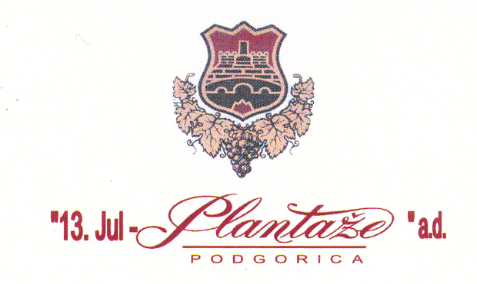 Public invitation                                                         for submitting the offers in the procedure of the sales of the bulk wineThe company 13.Jul-Plantaže AD Podgorica announces the Public invitation for submitting the offers in the procedure of the sales of the red wine in bulk, made of the Vranac variety, with the following chemical characteristics: The company 13.Jul-Plantaže AD shall provide, at Bidder’s request, the following documents:   - analyses of CETI1 , proving the characteristics, mentioned above,  - samples of wineNote:  Bidder retains the right of checking the stated characteristics at any certified laboratory in the territory of Europe. 1.  Obligatory content of the bid:- Data on bidder (title and main office of the bidder, fiscal identification number, telephone, email, giro account No)- price, expressed in euros (EUR), VAT , not included- parity of delivery FCA-Podgorica, Seller’s warehouse - metod of payment –advance or delayed payment up to 90 days with the payment security (letter of credit or bank guarantee).- time schedule of carrying out the collection of goods- up to 90 days from the day of signing the Contract -authorised person of the bidder (name, surname, position and handwritten signature).2.  Obligatory proofs:-   Proof of registration at the authority, competent for the registration of the businesss entities        with the data on the authorised persons of the bidder, not older than 6 months from the day of      the announcement of this invitation  -  statement on accounting and fiancial status- Profit and Loss Account and Balance Sheet with      the Report by the authorised auditor in accordance with the Law, defining accounting and      audit for two previous years, namely for the time period since registration.3.  Criteria for bid evaluation:     - offered price , max 70 points:Evaluation shall be made by criterium: C offered / C max * 70 points,   -  method of payment, max 20 points:Evaluation shall be made in the following manner:Advance payment: 20 points,Deferred payment 30 days: 15 pointsDeferred payment 60 days: 10 pointsDeferred payment 90 days: 5 points     - time schedule of carrying out the goods – max 10 points       Scoring shall be made in the following manner: Carrying out the collection up to 45 days:  10 points,Carrying out the collection 45-90 days: 5 points.The company 13.Jul-Plantaže a.d. retains the right to send a letter for the correction of price and method of payment to two or more bidders, the difference of which is not higher than 5% in the total score, or ultimately, to make a licitation system, as follows:  - maximum offered price by the bidder for shortlist round of negotiations or licitation represents     the initial price in further negotiations ,  - the most favourable method of payment by bidder  for shortlist round of negotiations or         licitation represents the initial method of payment in further negotiations.Note: Determined methods of payment represent a mandatory condition for all potential bidders.   4.  General  rules       -Time limit for submitting the offers: 20.01.2022.      - Bidder should deliver the offer by express mail or registered mail (UPS, DHL, TNT or         similar),       - The offer shall be considered valid if the registration seal of the express mail with       the date, not later than 20.01.2022.      - The offer is enclosed in the appropriate, closed envelope, package or similar. Title and main         office of Seller’s company should be written on the one part of the packaging of the offer,        as the text with marking: ,, Do not open prior to public opening of the bids’ and on the other        part of the packaging, the title, main office and address of the bidder should be written.      - The bid should be sent in Montenegrin or any other language which is officially used in         Montenegro, in accordance with the Constitution and law, as well as in English.      - The company 13.Jul-Plantaže a.d. shall make an evaluation of the offers within 7 (seven)        working days, commencing from the day of the public opening of the bids     - in case of making a licitation and further negotiations, 13.Jul-Plantaže a.d. should complete        this process within 7 working days from the day of announcement of the results and        Decision to enter the second round of negotiations,   -  On the 25th  of  January, 2022, at 10h, 13.Jul-Plantaže a.d. shall organise public opening of        the offers ,in which all authorised representatives of the bidders who submitted  the offers in       due time, may take part. 5. Notice for bidders :Seller is authorised , any moment (prior to opening the offers, evaluation of offers or in the process of decision making), and by the time of making decision on the selection of the most favourable offer, to give up the announced sales, without making any particular statement of reasons.Seller is authorised to make changes and amendments to the Public invitation.In case that Seller conducts negotiation procedure or licitation procedure in order to reach higher price and in case of failing to reach an agreement , he may  give up the concerned procedure of sales. In case that Seller, for any reason, in any moment of the concerned sales and prior to making a final decision on the selection of the most favourable offer, has used the right and cessate the sales procedure, bidder  shall not be entitled to demand the compensation of the damage (liquidated damage or profit prospective loss)by the Seller, including the costs for making and submitting the offer. Seller retains the right to arrange the presentation of the offered solution, with the selected bidders, in order to clarify and evaluate the offer.6. Contact data- Full title of the company: 13.Jul-Plantaže a.d. Podgorica - Address: Put Radomira Ivanovića 2, 81 000 Podgorica, Montenegro- Contact: Milan Milutinović- Phone : +382 20 658 032- e-mail address: milan.milutinovic@plantaze.com13. JUL-PLANTAŽE AD PODGORICAProduct description Chemical  characteristics Value of the position Unit measure QuantityRed, quality wine, variety Vranac in bulk  Alcohol11,9-12,4 vol%lit3.000.000Red, quality wine, variety Vranac in bulk  Total acids 5,73-6,13 g/llit3.000.000Red, quality wine, variety Vranac in bulk  pH value 3,67-3,72lit3.000.000